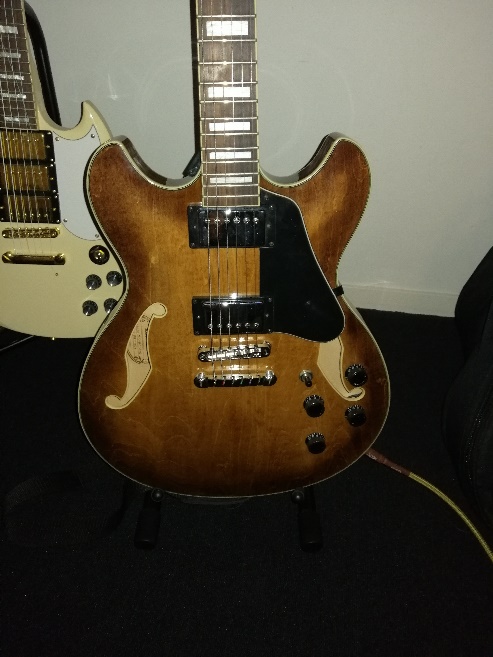 Soort: MapleEigenschappen: het is heel hard hout en goed te bewerken.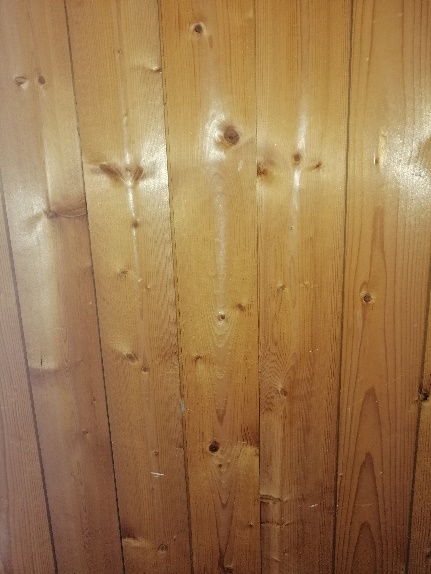 Soort: eikenEigenschappen: het hout is heel hard en waterbestendig.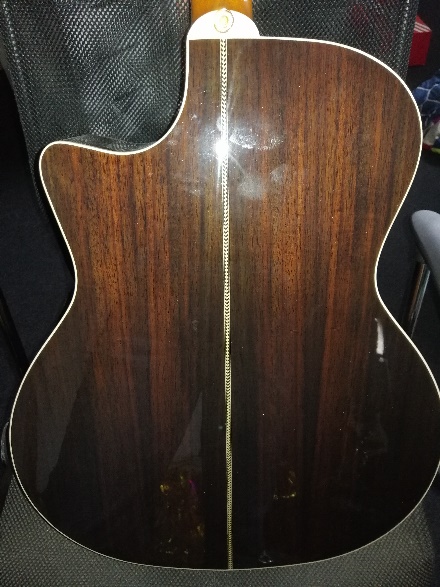 Soort: walnootEigenschappen: het is een zacht en makkelijk bewerkbaar houd wat een mooie heldere klank creëert.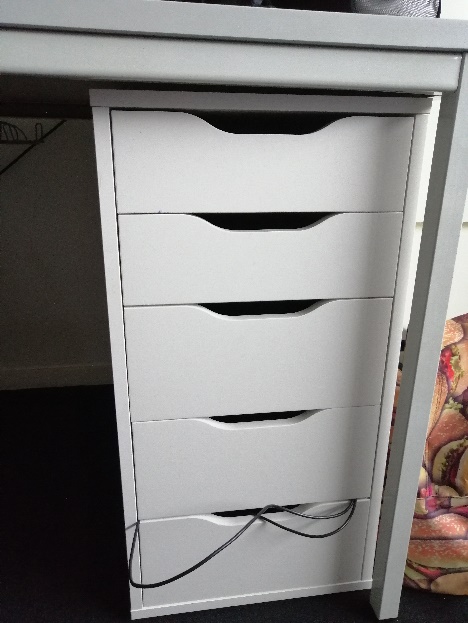 Soort: geperstEigenschappen: het hout is zeer stevig, makkelijk te gebruiken en duurzaam.